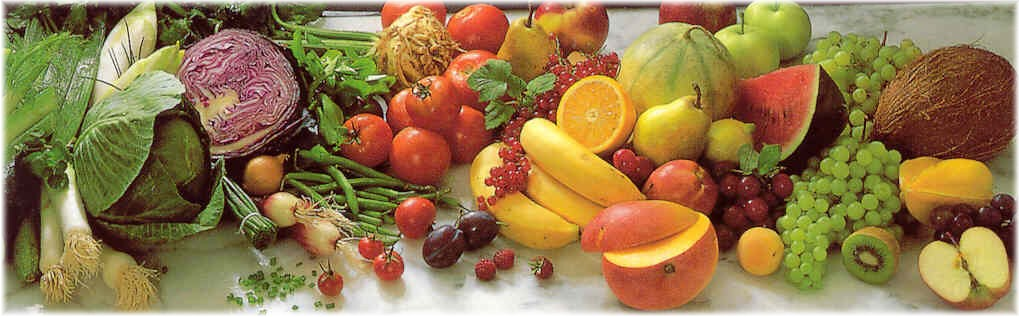 Jídelní lístek 25.1.2021 – 31.1.2021Pondělí 25.1.2021		Polévka: HašeZeleninový nákyp, bramborCikánská roštěná, rýžeÚterý 26.1.2021		Polévka: Zeleninová s rýžíPečený králík, bramborový knedlík, dušené zelíVepřové na houbách, houskový knedlíkStředa 27.1.2021		Polévka: Vývar s těstovinouSegedínský guláš, houskový knedlíkSekaná pečeně, brambor, oblohaČtvrtek 28.1.2021 		Polévka: Polévka brokolicováZapečené těstoviny, oblohaČočka na kyselo, vejce vařené, oblohaPátek 29.1.2021		Polévka: Polévka s játrovou rýžíŽemlovkaHamburská kýta, houskový knedlíkSobota 30.1.2021		Polévka: Zeleninová s krupicíHovězí vařené, rajská omáčka, těstovinyNeděle 31.1.2021		Polévka: Hovězí s těstovinou1) Přírodní řízek, brambor, obloha